Kauno miesto savivaldybės taryba  n u s p r e n d ž i a: 1. Pakeisti Kauno miesto savivaldybės tarybos 2012 m. vasario 23 d. sprendimą Nr. T-59 „Dėl mokesčio už sporto mokymą Kauno miesto savivaldybės biudžetinėse sporto mokyklose“: 1.1. Pakeisti priedą, jį laikyti 1 priedu ir išdėstyti nauja redakcija (pridedama). 1.2. Papildyti nauju 2 priedu (pridedama). 1.3. Pakeisti nurodytu sprendimu patvirtintą Mokesčio už sporto mokymą Kauno miesto savivaldybės biudžetinėse sporto mokyklose mokėjimo tvarkos aprašą: 1.3.1. Pripažinti netekusiu galios 6.4 papunktį. 1.3.2. Pakeisti 7 punktą ir jį išdėstyti taip: „7. Pasikeitus 6.1–6.3 papunkčiuose nurodytoms aplinkybėms, tėvai (globėjai, rūpintojai) privalo per 10 dienų informuoti raštu mokyklų, kurias lanko sportininkai, vadovus.“ 1.3.3. Pakeisti 8.2 papunktį ir jį išdėstyti taip: „8.2. jeigu sportininkas dėl ligos per einamąjį mėnesį nelankė mokyklos daugiau kaip 20 dienų iš eilės ir pateikė tėvų (įtėvių, globėjų) rašytinį paaiškinimą;“. 1.3.4. Pakeisti 9 punktą ir jį išdėstyti taip: „9. Mokestis mažinamas 50 procentų: 9.1. jeigu sportininkas dėl ligos per einamąjį mėnesį nelankė mokyklos ne mažiau kaip 14 dienų iš eilės ir pateikė tėvų (įtėvių, globėjų) rašytinį paaiškinimą; 9.2. karantino ir (ar) ekstremaliųjų situacijų metu, jeigu sporto mokymas per einamąjį mėnesį 14 dienų iš eilės yra nevykdomas kontaktiniu būdu; 9.3. sportininkams iš šeimų, kurios augina tris ir daugiau vaikų, pateikusiems šeimos sudėtį patvirtinančius dokumentus.“ 1.3.5. Pakeisti 10 punktą ir jį išdėstyti taip: „10. Tėvų (įtėvių, globėjų) rašytiniai paaiškinimai, nurodyti 8.2 ir 9.1 papunkčiuose, pateikiami mokyklos vadovui per 3 darbo dienas po ligos. Jeigu sportininko tėvai (įtėviai, globėjai) laiku nepateikia rašytinių paaiškinimų, mokestis neperskaičiuojamas ir skaičiuojamas bendra tvarka.“ 1.3.6. Pakeisti 11 punktą ir jį išdėstyti taip: „11. Pateikus tėvų (įtėvių, globėjų) rašytinius paaiškinimus dėl atleidimo nuo mokesčio ar jo sumažinimo, mokestis nemokamas arba mažinamas nuo kito mėnesio.“ 2. Nustatyti, kad: 2.1. šis sprendimas, išskyrus 1.2 papunktį, įsigalioja 2022 m. sausio 1 dieną; 2.2. šio sprendimo 1.1 papunktis galioja iki 2022 m. rugpjūčio 31 dienos; 2.3. šio sprendimo 1.2 papunktis įsigalioja 2022 m. rugsėjo 1 dieną. 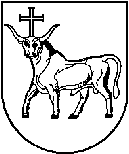 KAUNO MIESTO SAVIVALDYBĖS TARYBAKAUNO MIESTO SAVIVALDYBĖS TARYBASPRENDIMASSPRENDIMASDĖL KAUNO MIESTO SAVIVALDYBĖS TARYBOS 2012 M. VASARIO 23 D. SPRENDIMO NR. T-59 „DĖL MOKESČIO UŽ SPORTO MOKYMĄ KAUNO MIESTO SAVIVALDYBĖS BIUDŽETINĖSE SPORTO MOKYKLOSE“ PAKEITIMODĖL KAUNO MIESTO SAVIVALDYBĖS TARYBOS 2012 M. VASARIO 23 D. SPRENDIMO NR. T-59 „DĖL MOKESČIO UŽ SPORTO MOKYMĄ KAUNO MIESTO SAVIVALDYBĖS BIUDŽETINĖSE SPORTO MOKYKLOSE“ PAKEITIMO2021 m. rugsėjo 14 d.     Nr. T-3822021 m. rugsėjo 14 d.     Nr. T-382KaunasKaunasSavivaldybės merasVisvaldas Matijošaitis